УКРАЇНАЧЕРНІВЕЦЬКА ОБЛАСНА РАДА         КЗ «Інститут післядипломної педагогічної освіти Чернівецької області»вул. І. Франка, 20, м. Чернівці, 58000, тел/факс (0372) 52-73-36,  Е-mail: cv_ipo@ukr.net   Код ЄДРПОУ 0212569718.11.2022  №  01-09/551                              На № 1/13928-22 від 15.11.2022Про проведення XХІІ Всеукраїнського конкурсу учнівської творчостіНа виконання Указу Президента України від 22 березня 2002 року № 284 «Про Всеукраїнський конкурс учнівської творчості», відповідно до Положення про Всеукраїнський конкурс учнівської творчості, затвердженого спільним наказом Міністерства освіти і науки України, Міністерством культури і мистецтв України, Державного комітету у справах сім'ї та молоді від 29 серпня 2003 р. № 585/529/875, зареєстрованого в Міністерстві юстиції України 09 вересня 2003 р. за № 779/8100, листа Міністерства освіти і науки України від  15.11.2022 № 1/13928-22 «Про проведення XХІІ Всеукраїнського конкурсу учнівської творчості», з метою популяризації національних ідей Тараса Шевченка, утвердження його духовних заповідей як важливого чинника консолідації суспільства, активізації виховної та патріотичної роботи серед учнівської молоді, ХХІІ Всеукраїнський конкурс учнівської творчості, що проходить під гаслом «Об'єднаймося ж, брати мої!», (далі – Конкурс) проводиться в чотири етапи з 01 листопада 2022 року до 25 лютого 2023 року. До розгляду в конкурсі приймаються роботи на тему: «Народ мій є! Народ мій завжди буде! Ніхто не перекреслить мій народ!» у номінаціях «Література» та «Історія України і державотворення», що раніше не подавалися до участі в інших наукових і творчих конкурсах регіонального та державного рівнів, присвячені Збройним силам України, які   у  важкий  для  нашої  країни  час  стали на  захист  суверенітету  і  територіальної  цілісності України. Епіграфом до творчих робіт пропонуємо слова Надії Гуменюк: «Наш дух не вбити, волю не зламати, за нами – діти й Україна-мати і з нами воля й правда вікова!».  У конкурсних роботах бажано розкрити патріотизм та героїзм, самовідданість і відвагу українських військових, які стали на захист нашої держави проти російської агресії. Конкурсна робота може бути виконана одним або кількома авторами. Наставниками конкурсантів можуть бути вчителі, викладачі, керівники гуртків тощо. Творчі роботи з літератури на вказану тему можуть бути за вибором автора різноманітними за жанром. Поетичні доробки учнів подаються в довільній формі. Роботи з історії повинні носити дослідницький характер із обов’язковим залученням оригінальних джерел та складатися зі вступу, у якому автор обґрунтовує мету свого дослідження; основної частини, у якій розділи повинні мати назву та обов’язкове логічне завершення структурних компонентів основної частини; висновку; списку використаних джерел та літератури. Тексти творчих робіт роздруковуються на папері формату А4, шрифт Times New Roman, кегль 14, інтервал полуторний. Обсяг до 20 сторінок. Поля: ліве – 30 мм, нижнє і верхнє – по 20 мм, праве – 10 мм. Сторінки рукопису послідовно нумеруються, починаючи з обкладинки і до останньої сторінки. Список літератури наводиться в кінці тексту в алфавітному порядку.Відповідно до Положення (https://zakon.rada.gov.ua/laws/show/z0779-03#Text ) ІІ етап Конкурсу рекомендуємо проводити серед переможців закладів освіти кожної територіальної громади області. Рішення щодо кількості переможців на І-ІІ етапах приймає оргкомітет спільно з членами журі, беручи до уваги загальну кількість учасників.Зазначаємо, що творчі роботи переможців ІІ етапу Конкурсу у номінаціях «Література» та «Історія України і державотворення» (1 робота з кожної номінації) і заявка  на участь у ІІІ етапі ХХІІ Всеукраїнського конкурсу учнівської творчості у друкованому варіанті приймаються до 10 січня 2023 року за адресою: 58000, м. Чернівці, вул. І.Франка,20; Інститут післядипломної педагогічної освіти, каб. 56,; обов’язково в електронному варіанті ‒ до 04 січня 2023 року на адресу: konkursimTHS2021@gmail.com ‒ (номінація «Література»),  v_fedorak@ukr.net  ‒ (номінація «Історія України і державотворення») разом з роботами необхідно надіслати заявки (у форматі Word) згідно з додатком. 	Серед закладів професійної (професійно-технічної) освіти ІІ етап Конкурсу не проводиться. На ІІІ (обласний) етап можна надсилати від закладу освіти по 1 роботі з кожної номінації.Роботи будуть оцінюватися відповідно до таких критеріїв:•	проблемність, актуальність та новизна теми;•	оригінальність постановки проблеми;•	наявність джерел та літератури з проблеми;•	стан наукової розробки теми (при цьому слід враховувати, чи досліджувалася вже обрана тема, чи достатньо забезпечена джерелами та інше);•	структурування роботи;•	здатність автора збирати, систематизувати й аналізувати джерела та літературу;•	уміння висловлювати думку, робити висновки й узагальнення;•	переконливість аргументації у роботі;•	авторська позиція;•	оформлення довідково-бібліографічного матеріалу;•	грамотність поданого тексту, дотримання вимог правопису;•	візуалізація поданого тексту (оформлення роботи).Як додатки до робіт укласти:- анкети, у яких чітко вказати прізвище, ім'я та по батькові учасника, дату його народження, домашню адресу, контактний телефон, повну назву закладу освіти, клас, а також прізвище, ім'я,  по батькові наставника, який його підготував до участі в Конкурсі;- ксерокопії ідентифікаційних кодів, паспортів або свідоцтв про народження учасників;         - ксерокопії ідентифікаційних кодів та паспортів наставників (1, 2, 11 сторінки);Додатки на 2 аркушах.        Директор                                Григорій БІЛЯНІН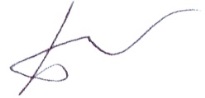 Квітень Є.Д.                                                                                                                                                   (095)-362-58-90,(097)-406-79-17Федорак В.Ф.                                                                                                                                          (073)-672-66-03                                                                                                                                         ДОДАТОК 			до листа Інституту післядипломної педагогічної освіти                                                                                                                                                                                                                                                                               __________  № ____________ЗАЯВКА на участь в обласному етапі ХХІІ Всеукраїнського конкурсу учнівської творчості,присвяченого Шевченківським дням (номінація «Література»)від ____________________________________________________повна назва територіальної громади/чизакладу професійної (професійно-технічної) освітиНачальник відділу /управління освіти/ ТГ           _________________________    				                                                                                      (П.І.П., підпис)                      Голова журі   _________________________					(П.І.П., підпис)  _______________ 2022 р.        М.П.					                                                                                                                                   ДОДАТОК			до листа Інституту післядипломної педагогічної освіти                                                                                                                                                                                                                                                                               ____________  № ____________ЗАЯВКА на участь в обласному етапі ХХІІ Всеукраїнського конкурсу учнівської творчості,присвяченого Шевченківським дням (номінація «Історія України і державотворення»)від ____________________________________________________повна назва територіальної громади/чизакладу професійної (професійно-технічної) освітиНачальник відділу /управління освіти/ТГ           _________________________    				                                                                                      (П.І.П., підпис)                      Голова журі  _________________________					(П.І.П., підпис)  _______________ 2022 р.        М.П.				Керівникам органів управління освітою територіальних громад, директорам центрів професійного розвитку педагогічних працівниківКерівникам закладів професійної (професійно-технічної) освітиКерівникам закладів обласного   підпорядкування          № з/пПрізвище, ім'я, по батькові учня (повністю)Клас/КурсЗаклад освітиТема роботиПрізвище, ім'я, по батькові вчителя/викладача (повністю)1.№ з/пПрізвище, ім'я, по батькові учняКлас/КурсЗаклад освітиТема роботиПрізвище, ім'я, по батькові вчителя1.